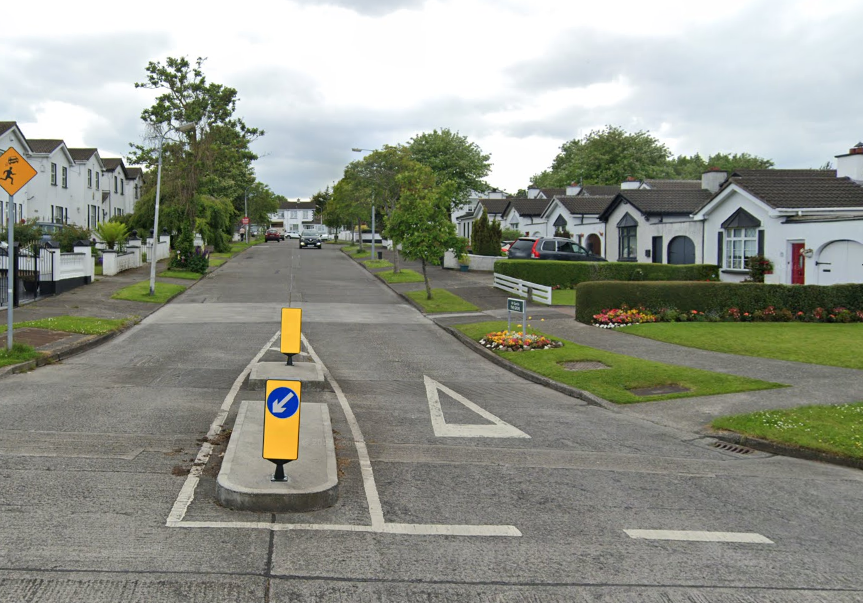 Figure  Traffic Calming Island Picture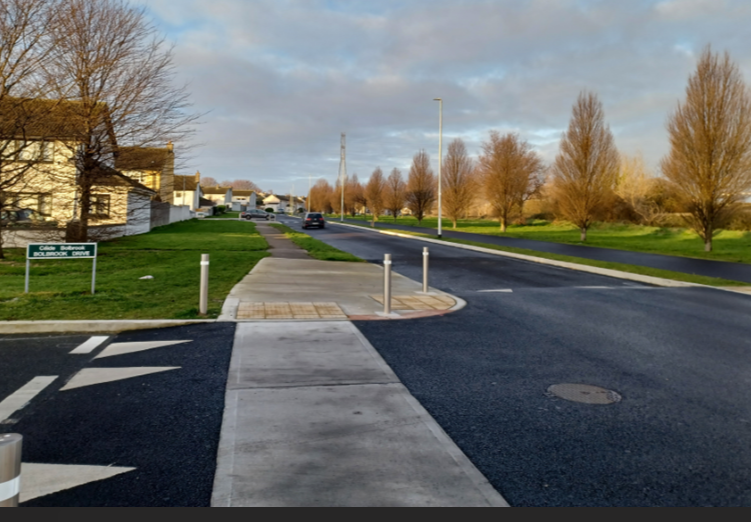 Figure  Junction tightening picture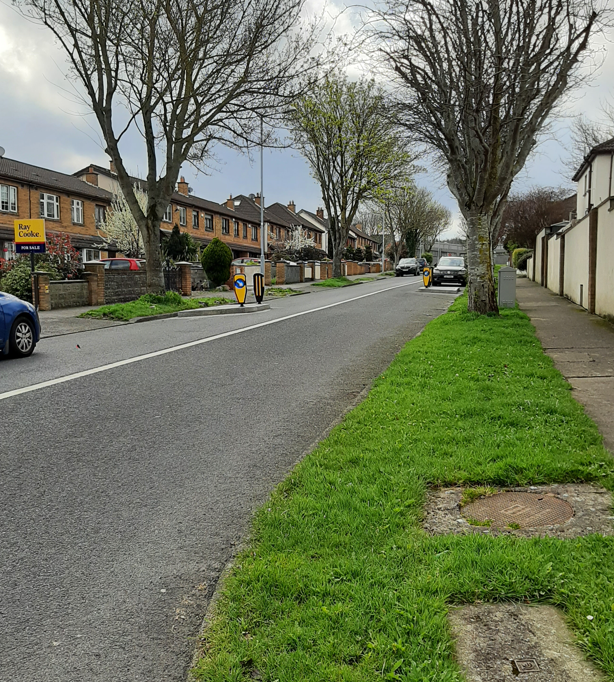 Figure  Chicane Picture